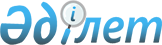 О присвоении наименований улиц в селе МалшыбайРешение акима села Малшыбай Карагандинской области от 6 февраля 2019 года № 1. Зарегистрировано Департаментом юстиции Карагандинской области 8 февраля 2019 года № 5180
      В соответствии с Законом Республики Казахстан от 8 декабря 1993 года "Об административно-территориальном устройстве Республики Казахстан", Законом Республики Казахстан от 23 января 2001 года "О местном государственном управлении и самоуправлении в Республике Казахстан", Постановлением Правительства Республики Казахстан от 24 февраля 2014 года №138 "Об утверждении Правил учета мнения населения соответствующей территории при наименовании, переименовании административно-территориальных единиц, составных частей населенных пунктов, а также уточнении и изменении транскрипции их наименований", учитывая мнения жителей села, аким села Малшыбай РЕШИЛ:
      1. Присвоить наименования улицам села Малшыбай "Ұлытау", "Сарыарқа", "Алаш", а также двум переулкам "Достық", "Сарыжайлау".
      2. Контроль за исполнением данного решения оставляю за собой.
      3. Настоящее решение вводится в действие по истечении десяти календарных дней после дня его первого официального опубликования.
					© 2012. РГП на ПХВ «Институт законодательства и правовой информации Республики Казахстан» Министерства юстиции Республики Казахстан
				
      Аким

К.М. Бапанов
